Versuch: Ich packe mein Hoverboard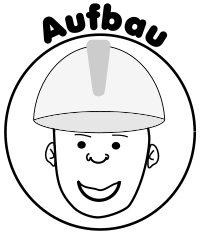 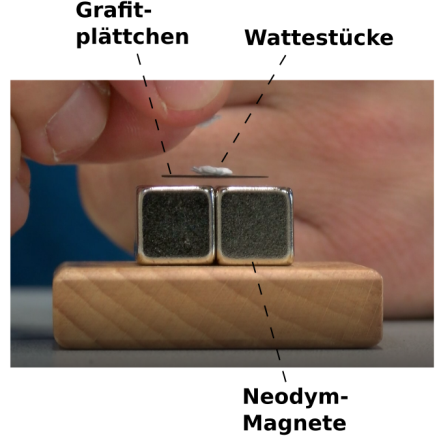 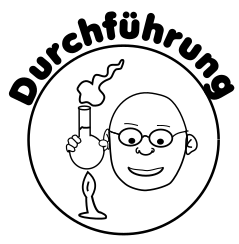 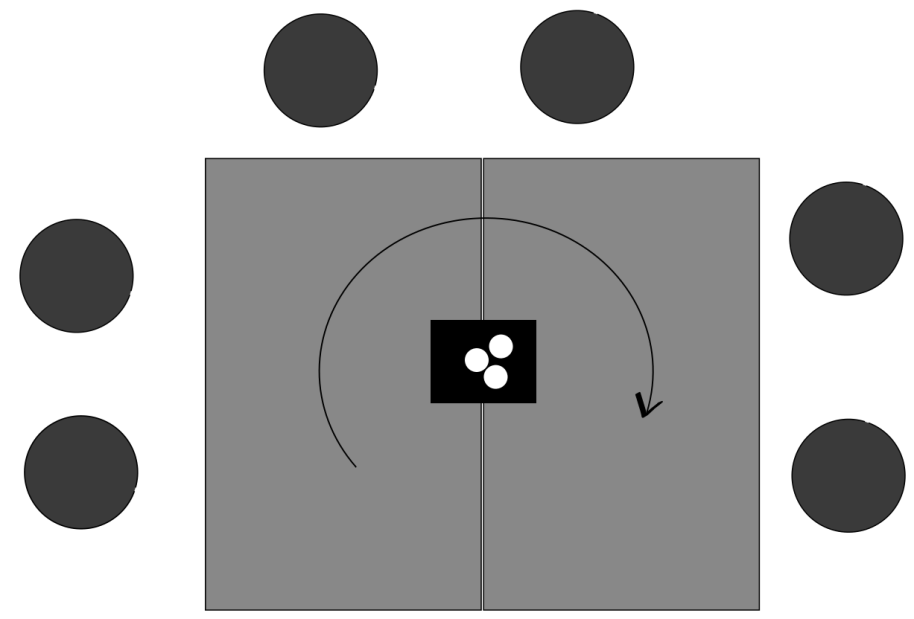 